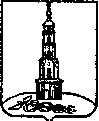 АДМИНИСТРАЦИЯ ЛЕЖНЕВСКОГО МУНИЦИПАЛЬНОГО  РАЙОНА ИВАНОВСКОЙ ОБЛАСТИПОСТАНОВЛЕНИЕ   26.06.2015                                                                                                           №  318  .  О предоставлении гражданами, претендующими на замещение должностей муниципальной службы, и лицами, замещающими должности муниципальной службыв Администрации Лежневского муниципального района, сведений о доходах, расходах, об имуществе и обязательствах имущественного характера(в ред.  постановления  Администрации Лежневского муниципального района от 14.07.2016 № 263, 03.07.2020 № 229)В соответствии с федеральными законами от 25.12.2008 N 273-ФЗ "О противодействии коррупции", от 02.03.2007 N 25-ФЗ "О муниципальной службе в Российской Федерации", Указом Президента Российской Федерации от 23.06.2014 N 460 "Об утверждении формы справки о доходах, расходах, об имуществе и обязательствах имущественного характера и внесении изменений в некоторые акты Президента Российской Федерации" Администрация Лежневского муниципального района постановляет:Утвердить Положение о предоставлении гражданами, претендующими на замещение должностей муниципальной службы, и лицами, замещающими должности муниципальной службы в Администрации Лежневского муниципального района, сведений о доходах, расходах, об имуществе и обязательствах имущественного характера (Приложение 1).Руководителям функциональных (отраслевых) структурных подразделений обеспечить неукоснительное соблюдение сотрудниками подразделений порядка предоставления сведений о доходах, расходах, об имуществе и обязательствах имущественного характера, утвержденного настоящим постановлением.Опубликовать настоящее постановление в газете «Сельские вести» и разместить на официальном сайте Администрации Лежневского муниципального района.Контроль за исполнением настоящего постановления возложить на руководителя аппарата Администрации Лежневского муниципального района Ивановской области Березину Г.В.Установить, что:1) сведения о доходах, расходах, об имуществе и обязательствах имущественного характера за отчетный период с 01.01.2019 по 31.12.2019, срок предоставления которых установлен Положением о предоставлении гражданами, претендующими на замещение должностей муниципальной службы, и лицами, замещающими должности муниципальной службы в Администрации Лежневского муниципального района, сведений о доходах, расходах, об имуществе и обязательствах имущественного характера, представляются до 01.08.2020 включительно;2) уточненные сведения о доходах, расходах, об имуществе и обязательствах имущественного характера за отчетный период с 01.01.2019 по 31.12.2019, срок представления которых установлен Положением о предоставлении гражданами, претендующими на замещение должностей муниципальной службы, и лицами, замещающими должности муниципальной службы в Администрации Лежневского муниципального района, сведений о доходах, расходах, об имуществе и обязательствах имущественного характера, при необходимости представляются до 01.09.2020 включительноИ.о. Главы  Администрации                                                                                     Лежневского муниципального района                            Е.В.ШувырденковаПоложениео предоставлении гражданами, претендующими на замещение должностей муниципальной службы, и лицами, замещающими должности муниципальной службы в Администрации Лежневского муниципального района, сведений о доходах, расходах, об имуществе и обязательствах имущественного характера(в ред.  постановления Администрации Лежневского муниципального района от 14.07.2016 № 263)1. Настоящим Положением определяется порядок представления гражданами, претендующими на замещение должностей муниципальной службы, и лицами, замещающими должности муниципальной службы в Администрации Лежневского муниципального района, сведений о полученных ими доходах, об имуществе, принадлежащем им на праве собственности, и об их обязательствах имущественного характера, а также сведений о доходах супруги (супруга) и несовершеннолетних детей, об имуществе, принадлежащем им на праве собственности, и об их обязательствах имущественного характера (далее сведений о доходах, расходах, об имуществе и обязательствах имущественного характера) и сведений о своих расходах, а  также сведений о расходах своих супруги (супруга) и несовершеннолетних детей, лицами, замещающими должности муниципальной службы (далее сведений о расходах).2. Сведения о своих доходах,  об имуществе и обязательствах имущественного характера, а также о доходах, имуществе и обязательствах имущественного характера своих супруги (супруга) и несовершеннолетних детей  представляют  в отдел управления делами в порядке, сроки и по форме, которые установлены для предоставления сведений о доходах,  об имуществе и обязательствах имущественного характера государственными гражданскими служащими Ивановской области:а) граждане, претендующие на замещение должности муниципальной службы Лежневского муниципального района предусмотренной перечнем должностей, утвержденным  постановлением  Администрации Лежневского муниципального района;б) лица, замещающие по состоянию на 31 декабря отчетного года муниципальные должности, предусмотренные перечнем должностей, утвержденным  постановлением  Администрации Лежневского муниципального района (далее муниципальные служащие).3.Муниципальные служащие, предусмотренные перечнем должностей, утвержденным постановлением  Администрации Лежневского муниципального района, представляют ежегодно в отдел управления делами, до 30 апреля года, следующего за отчетным:- сведения за отчетный период (с 1 января по 31 декабря) о своих расходах, а также  о расходах своих супруги (супруга) и несовершеннолетних детей по каждой сделке по приобретению земельного участка, другого объекта недвижимости, транспортного средства, ценных бумаг, акций (долей участия, паев в уставных (складочных) капиталах организаций), совершенной им, его супругой (супругом) и (или) несовершеннолетними детьми  в течение календарного года, предшествующего году представления сведений (далее - отчетный период), если общая сумма таких сделок превышает общий доход данного лица и его супруги (супруга) за три последних года, предшествующих отчетному периоду, и об источниках получения средств, за счет которых совершены эти сделки по состоянию на конец отчетного периода.4.  Муниципальные служащие   отражают сведения о своих расходах, а также о расходах  своих супруги (супруга) и несовершеннолетних детей  в соответствующем разделе  справки о доходах, расходах, об имуществе и обязательствах имущественного характера, утвержденной Указом Президента Российской Федерации от 23.06.2014 № 460.   5. В случае если муниципальные служащие обнаружили, что в представленных ими сведениях о расходах не отражены или не полностью отражены какие-либо сведения, либо имеются ошибки, они вправе представить уточненные сведения в порядке, установленном настоящим Положением.6. Муниципальный служащий может  представить уточненные сведения о своих расходах, а также о расходах своих супруга (супруги) и несовершеннолетних детей в течение одного месяца по истечении установленного срока. 8. В случае непредставления по объективным причинам муниципальным служащим сведений о доходах, об имуществе и обязательствах имущественного характера супруги (супруга) и несовершеннолетних детей, а также о  расходах супруги (супруга) и несовершеннолетних детей данный факт подлежит рассмотрению на комиссии по соблюдению требований к служебному поведению муниципальных служащих и урегулированию конфликта интересов.9. Проверка достоверности и полноты сведений о доходах, об имуществе и обязательствах имущественного характера, а также о расходах, представленных гражданином и муниципальным служащим, осуществляется в соответствии с  нормативными правовыми актами Ивановской области. 10. Сведения о доходах, об имуществе и обязательствах имущественного характера, а также сведения о расходах,  представляемые гражданином и муниципальным служащим, являются сведениями конфиденциального характера, если федеральным законом они не отнесены к сведениям, составляющим государственную тайну.11. Сведения о доходах, об имуществе и обязательствах имущественного характера лица, замещающего должность муниципальной службы, его супруги (супруга) и несовершеннолетних детей размещаются в информационно-телекоммуникационной сети Интернет на официальном сайте Администрации Лежневского муниципального района, а в случае отсутствия этих сведений на официальном сайте Администрации Лежневского муниципального района предоставляются общероссийским средствам массовой информации для опубликования по их запросам.12. Муниципальные служащие, в должностные обязанности которых входит работа со сведениями о доходах, об имуществе и обязательствах имущественного характера, а также со сведениями о расходах виновные в их разглашении или использовании в целях, не предусмотренных законодательством Российской Федерации, несут ответственность в соответствии с законодательством Российской Федерации.13. Сведения о доходах, об имуществе и обязательствах имущественного характера,  сведения о расходах, а также информация о результатах проверки достоверности и полноты этих сведений приобщаются к личному делу муниципального служащего.В случае если гражданин или муниципальный служащий, претендующие на замещение должности муниципальной службы, представившие справки о своих доходах, расходах, об имуществе и обязательствах имущественного характера, а также о доходах, расходах, об имуществе и обязательствах имущественного характера своих супруги (супруга) и несовершеннолетних детей, не были назначены на должность муниципальной службы, эти справки возвращаются им по их письменному заявлению вместе с другими документами.14. В случае непредставления или представления заведомо ложных сведений о доходах, расходах, об имуществе и обязательствах имущественного характера гражданин не может быть назначен на должность муниципальной службы, а муниципальный служащий несет ответственность в соответствии с законодательством Российской Федерации.    Приложение 1к постановлению АдминистрацииЛежневского муниципального района от    26.06.2015   №  318            